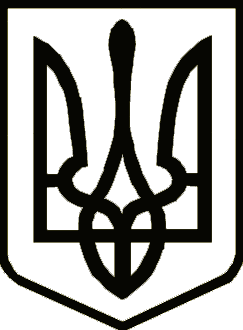 УкраїнаНІЖИНСЬКА  РАЙОННА  ДЕРЖАВНА  АДМІНІСТРАЦІЯ ЧЕРНІГІВСЬКОЇ  ОБЛАСТІ  РОЗПОРЯДЖЕННЯ______________ 2021                             Ніжин                                       № _____Про затвердження Положення про Ніжинську районну ланку територіальної підсистеми єдиної державної системи цивільного захистуВідповідно до статей 6 та 27 Закону України «Про місцеві державні адміністрації», статей 10 та 25 Кодексу цивільного захисту України, постанови Верховної Ради України від 17 липня 2020 року № 807-IX  «Про утворення та ліквідацію районів», постанов Кабінету Міністрів України: від 09 січня 2014 року № 11 «Про затвердження Положення про єдину державну систему цивільного захисту», від 11 березня 2015 року № 101 «Про затвердження типових положень про функціональну і територіальну підсистеми єдиної державної системи цивільного захисту», а також з метою здійснення заходів щодо захисту населення і територій від надзвичайних ситуацій у мирний час та в особливий період на території Ніжинського районуз о б о в’я з у ю:1. Затвердити Положення про Ніжинську районну ланку територіальної підсистеми єдиної державної системи цивільного захисту Чернігівської області, що додається.2. Завідувачу юридичного сектору апарату Ніжинської районної державної адміністрації Анатолію ВЛАСЕНКО забезпечити подання цього розпорядження на державну реєстрацію до Північно-Східного міжрегіонального управління Міністерства юстиції (м. Суми) та його офіційне оприлюднення.3. Це розпорядження набирає чинності з дня його офіційного оприлюднення. 4. Контроль за виконанням цього розпорядження покласти на першого заступника голови Ніжинської районної державної адміністрації Інну ГОРОБЕЙ.Голова 								          Григорій КОВТУНПОДАННЯ:Начальник відділу з питань цивільногозахисту, оборонної роботи та взаємодії з правоохоронними органами	             Михайло МАРЧЕНКО«___» ___________ 2021  рокуПОГОДЖЕНО:Перший заступник голови						   Інна ГОРОБЕЙ«___» __________ 2021 рокуКерівник апарату								   Тетяна ЛИПКО«___» __________ 2021  рокуНачальник відділу діловодства, контролю та звернень громадян 	Олена ДЯЧЕНКО«___» ___________ 2021  рокуЗавідувачюридичного сектору 						   Анатолій ВЛАСЕНКО«___» ___________ 2021  рокуГоловний спеціаліст із запобігання тавиявлення корупції 							Микола ГУЛИК«___» ___________ 2021  року